Standard Operating Procedures		Central Massachusetts Regional Stormwater Coalition SOP 21: Operations and Maintenance of Municipal Vehicles and EquipmentInventory of Municipal Vehicles and Equipment##MUNICIPALITY, MassachusettsJune 2019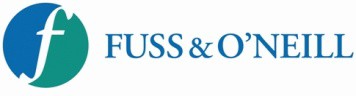 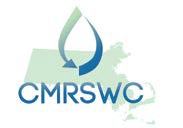 Vehicle/EquipmentDepartment/LocationContact – Name, Position, Department, Phone NumberDate of Last Inspection/Calibration